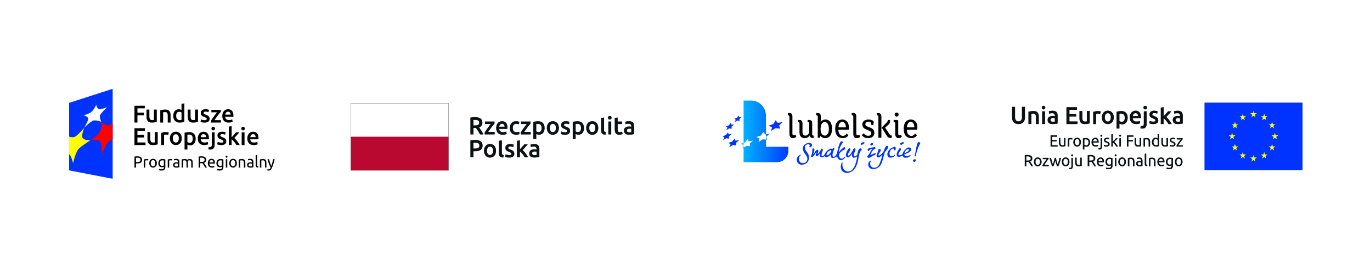                                                                                                                                                                                       Załącznik nr 8 do SWZHARMONOGRAM RZECZOWO-FINANSOWY DLA ZADANIA INWESTYCYJNEGO„ Rozbudowa sieci wodociągowej i kanalizacyjnej z przyłączami oraz przeprowadzenie prac remontowych przy ujęciu wody na ul. Kościelnej w Tyszowcach”.1. Wybrany Wykonawca załączy podpisany i wypełniony harmonogram rzeczowo – finansowy do umowy w dniu jej zawarcia.2. Przedstawiony harmonogram jest wzorem, który można będzie zmodyfikować w zależności od potrzeb w uzgodnieniu z Zamawiającym.                                                                                                                                                                              …………………………………………….                                                                                                                                                                                                      data, podpisLp. Zakres robót Wartość netto Wartość brutto 1. Remont i przebudowa ujęcia wody 2.Rozbudowa sieci kanalizacji sanitarnej z przyłączami 3.Rozbudowa  sieci wodociągowej z przyłączamiRazem Razem Vat Vat Wartość całkowita brutto zadania Wartość całkowita brutto zadania 